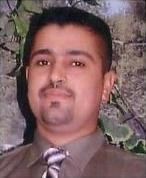 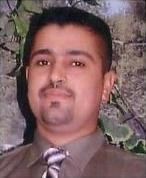                                      Camps & Residences                                                  Facilities Support Services                      Accommodation & Maintenance & Cleaning Services1- Academic background                                                                                                                                                                             
July 1995                                                                                                                                                                                                                                                                                                                                                                   -Secondary Education Baccalaureate, National Dewan for Examinations & Competitions                                                                   1995 - 1996                                                                                                                                                                                                        - Technology University Certificate, Faculty of Engineering Science, Science & Technology Section,         Ferhat Abbas Setif University, Algeria-  Credentials: S.E. Maths SEM 100, 200, 300, S.E. Physics SEP 100, 200, S.E. Chemistry                         SEC 100, 200 Industrial Design TEG 003, Marketing & Statistics,                          Computer Science- Workshops: General Electricity, Mechanics, Industrial Design, Computer Science &                    Marketing             1996 - 1999                  - Arts & Languages University Certificate, Faculty of Arts & Languages, English     Department, Mentouri Constantine University, Algeria2000 - 2001 - Facilities Management & Catering, Aug 2000 to July 2001 at Mil Invest, Algeria2- Trainings attendedDecember 2011 Time & Stress Management, Intercontinental Hotel, Broadland Training, United KingdomMarch 2012 Introduction/ Basic Supervision Course, MTC training, United KingdomNegotiation Skills Spearhead Training, Qatar, Dubai March 2011 HACCP             Food Safety Level 1 at North Atlantic Canadian College, Doha, Qatar, Best PracticesFood Safety Level 2 at North Atlantic Canadian College, Doha, Qatar, Advanced3- Professional Experience            Camps & Residences	               Expertise Areas:  Facilities & Accommodation Management                                          Cleaning Services & Housekeeping                                         Facilities Maintenance & Landscaping                                          Catering Services & TransportSeptember 2001- April 2018   Facilities Manager, Facilities Services Department at Mil Invest Construction, Hirafia Zone, AlgeriaDuties:Accommodation & facilities services management, camps & residencesCleaning staff & housekeeping activity supervision & transport managementFacilities maintenance, electricity, plumbing, HVAC, civil maintenancePolicies development, implementation, enforcement & standards monitoringCompliance reports generatingBusiness activities management & development, external vendors’ contracts, equipment purchase, order suppliesAccommodation shift planning & transport activity management & PlanningRooms allocation & occupancy VIP & senior & junior Staff supervision & trainingStock controls, Ensure stock of all items and order accordinglyCleanliness and hygiene of the facilities and their surroundingsTravel department managementEvents management Safety meetings & recommendationsHSE inspections & controlFood safety inspections including food preparation, processing, serving & storing walk in chillers, walk in freezers and dry storesFood transportation operations supervision including pack-mealsFacilities inspection carry out regular inspections of facilities including residential Areas, kitchen & dining areas, stores & sports facilities to ensure food safety complianceKitchens staff supervision & menu planningEnsure that food is cooked under hygienic conditionsWaste management, pest control & landscaping inspections    Laundry staff supervisionGymnasium and sport activities monitoringCustomer surveys & correspondenceJune 2010 - May 2012Duties: Facilities management & catering services supervision, Facilities & Buildings & RestaurantsAccommodation & maintenance staff supervision, housekeeping, reception, laundry, sport facilities & maintenance technicians & transport teamPolicies development, implementation, enforcement & standards monitoringBusiness management external vendors' contracts, equipment purchase, order supplies                 Contracts negotiation, renewal, budgets preparation & revenues monitoringContractor Performance ManagementCompliance reports generatingCatering activities supervision, food delivery, food safety, quality monitoring of restaurantsclubs, safety college dining rooms & mess hallsPreventive Maintenance & HSE inspections, Electricity, Plumbing, Carpentry, MaintenanceStock control & forecast Dry stores & walk-in chillers safety inspectionsLaundry service supervisionPest control, waste management, landscaping, Transport activities supervision & planningTraining sessions supervisionSports & cultural activities & entertainment developmentSocial activities managementEvents management & tournament organization Inventory supervisionSafety inspection, residential areas, kitchen, restaurants, dining rooms, mess halls, stores, pastriesFood safety inspections, food delivery, storing, processing and serving Inventory supervisionCase studies & statisticsCustomer satisfaction surveys
correspondence 1999-2000  Customer Service Manager at Acme Magazine, AlgeriaDuties: Organise and prioritise dutiesSupervise and train staffSet time-table & Coordinate
Meet clients courteously and answer customers’ calls with respect to company policy
Answer customers’ questions and reach full understanding of what information is being requested
Focus accurately on all customers’ inquiries using Call Tracking System
Ensure the customers’ follow-up
Perfect knowledge of products and or services
Provide quality customer service on every call and face to face situation
Communicate clearly and effectively with customers
Manage length of calls & Promote team work 
4- Fluent in         Spoken and written English Spoken and written Arabic Spoken and written French 5-Skills             Strong management skills                Strong leadership and interpersonal skills Excellent coordination abilities  Physically fit and work overtime when required Flexible attitude Team player                                 6- DetailsFirst name: DjaberDate of birth: 16th July1978  Email-   djaber.102022@2feemail.com                 Mobile: Whatsapp +971504753686 / +919979971283Gender: MaleMarital status: MarriedAddress: Algeria                                                                                                                                                                                                  7- Driving       Driving license - Light 